Guía de Planificación del Semestre de Otoño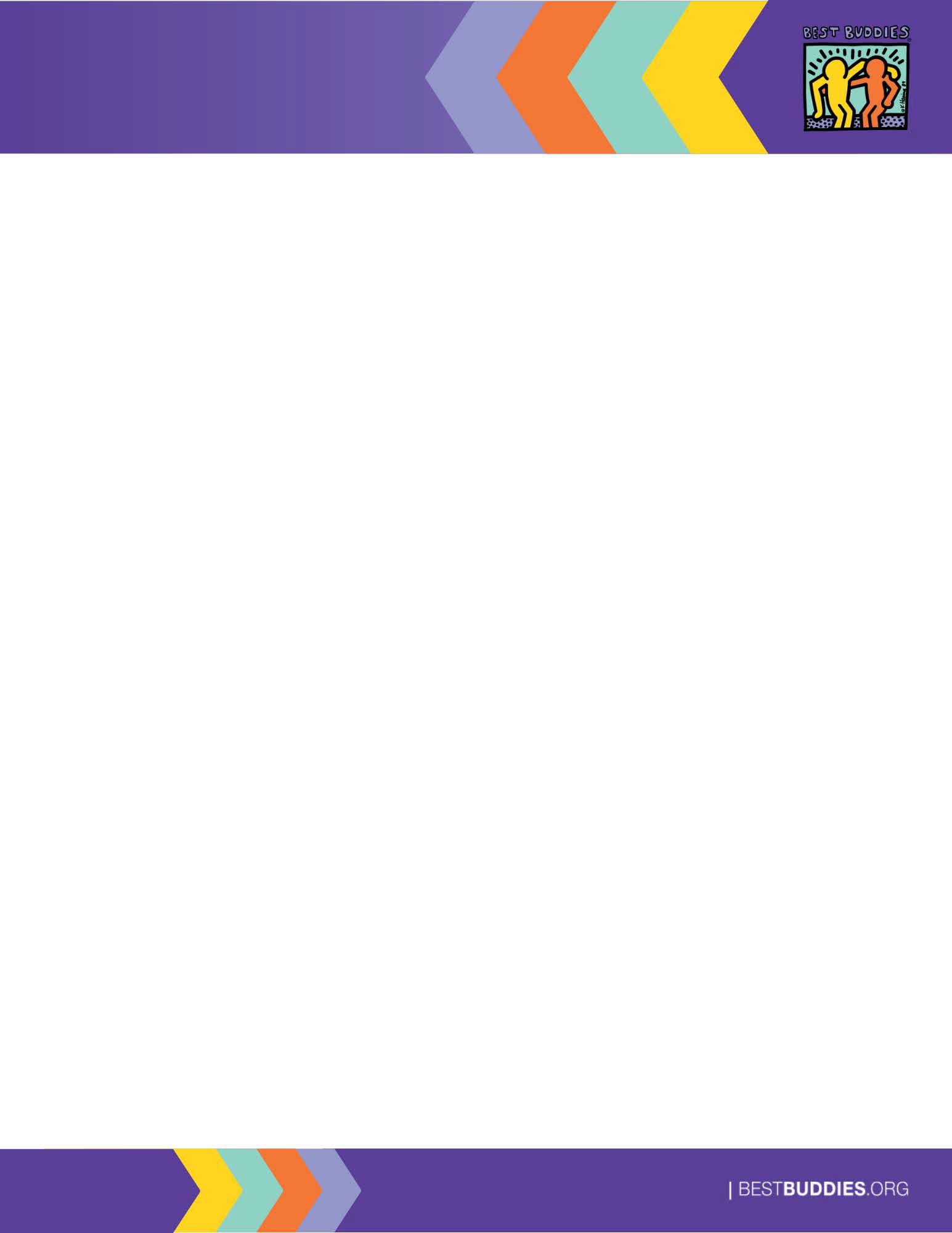 Best Buddies InternationalA continuación se muestra una plantilla para que su capítulo la utilice al determinar el calendario del semestre de otoño, incluyendo las fechas, horas y lugares de todas las reuniones y actividades obligatorias y/o recomendadas durante todo el semestre. Ajuste el calendario según la fecha de inicio y el año calendario de su escuela. A medida que su equipo de liderazgo vaya cumpliendo con el calendario, asegúrese de agregar las fechas al calendario del portal de su capítulo en BB360.Guía de Planificación del Semestre de Otoño Best Buddies InternationalF Guía de Planificación del Semestre de Otoño Best Buddies InternationalSeptiembreSeptiembreSeptiembreSeptiembreReunión de FuncionariosComplete el calendario de planificación del semestre de otoño y agregue fechas al calendario del portal de capítulos de BB360. Reunión de FuncionariosComplete el calendario de planificación del semestre de otoño y agregue fechas al calendario del portal de capítulos de BB360. Reunión de InteresesOrganice un evento para atraer a nuevos miembros del capítulo y deles un adelanto de lo que pueden esperar durante el año.Reunión de InteresesOrganice un evento para atraer a nuevos miembros del capítulo y deles un adelanto de lo que pueden esperar durante el año.Fecha:Fecha:Hora:Hora:Lugar:Lugar:Entrevistas a compañeros y amigosEntrevistas a compañeros y amigosReunión de FuncionariosDetermine las coincidencias con sus asesores y funcionarios.Reunión de FuncionariosDetermine las coincidencias con sus asesores y funcionarios.Fecha:Fecha:Hora:Hora:Lugar:Lugar:Día de Capacitación de LíderesAsista con los funcionarios (organizado por la oficina de Best Buddies).Día de Capacitación de LíderesAsista con los funcionarios (organizado por la oficina de Best Buddies).Orientación a Miembros Dirigido por el equipo de funcionariosOrientación a Miembros Dirigido por el equipo de funcionariosFecha:Fecha:Hora:Hora:Lugar:Lugar:Reunión de FuncionariosPlanifique su fiesta de emparejamiento con el equipo de funcionarios.Reunión de FuncionariosPlanifique su fiesta de emparejamiento con el equipo de funcionarios.Fecha:Fecha:Hora:Hora:Lugar:Lugar:Por favor tenga en cuenta:Manténgase en comunicación con el gerente de programa durante este mes crítico de planificación y reclutamiento.Llene toda la información requerida del capítulo en BB360.Escoja una hora o lugar consistente para las reuniones de funcionarios y pídales que jueguen un papel activo con las entrevistas, haciendo emparejamientos y organizando la fiesta de emparejamiento.Invite a todos los funcionarios a participar en el Día de Capacitación de Líderes ofrecido por la oficina local de Best Buddies.Organice una orientación para los miembros a fin de brindarles un panorama general de las expectativas y comparta el enlace de la solicitud de membresía de su capítulo que se encuentra en BB360 o dirija a los miembros a www.bestbuddies.org/join. Recurra a la Universidad Best Buddies (www.bestbuddies.org/bbu) para obtener ideas sobre reclutamiento, planificación de actividades y acceso a cursos de formación para apoyar al equipo de liderazgo de su capítulo.Por favor tenga en cuenta:Manténgase en comunicación con el gerente de programa durante este mes crítico de planificación y reclutamiento.Llene toda la información requerida del capítulo en BB360.Escoja una hora o lugar consistente para las reuniones de funcionarios y pídales que jueguen un papel activo con las entrevistas, haciendo emparejamientos y organizando la fiesta de emparejamiento.Invite a todos los funcionarios a participar en el Día de Capacitación de Líderes ofrecido por la oficina local de Best Buddies.Organice una orientación para los miembros a fin de brindarles un panorama general de las expectativas y comparta el enlace de la solicitud de membresía de su capítulo que se encuentra en BB360 o dirija a los miembros a www.bestbuddies.org/join. Recurra a la Universidad Best Buddies (www.bestbuddies.org/bbu) para obtener ideas sobre reclutamiento, planificación de actividades y acceso a cursos de formación para apoyar al equipo de liderazgo de su capítulo.Por favor tenga en cuenta:Manténgase en comunicación con el gerente de programa durante este mes crítico de planificación y reclutamiento.Llene toda la información requerida del capítulo en BB360.Escoja una hora o lugar consistente para las reuniones de funcionarios y pídales que jueguen un papel activo con las entrevistas, haciendo emparejamientos y organizando la fiesta de emparejamiento.Invite a todos los funcionarios a participar en el Día de Capacitación de Líderes ofrecido por la oficina local de Best Buddies.Organice una orientación para los miembros a fin de brindarles un panorama general de las expectativas y comparta el enlace de la solicitud de membresía de su capítulo que se encuentra en BB360 o dirija a los miembros a www.bestbuddies.org/join. Recurra a la Universidad Best Buddies (www.bestbuddies.org/bbu) para obtener ideas sobre reclutamiento, planificación de actividades y acceso a cursos de formación para apoyar al equipo de liderazgo de su capítulo.Por favor tenga en cuenta:Manténgase en comunicación con el gerente de programa durante este mes crítico de planificación y reclutamiento.Llene toda la información requerida del capítulo en BB360.Escoja una hora o lugar consistente para las reuniones de funcionarios y pídales que jueguen un papel activo con las entrevistas, haciendo emparejamientos y organizando la fiesta de emparejamiento.Invite a todos los funcionarios a participar en el Día de Capacitación de Líderes ofrecido por la oficina local de Best Buddies.Organice una orientación para los miembros a fin de brindarles un panorama general de las expectativas y comparta el enlace de la solicitud de membresía de su capítulo que se encuentra en BB360 o dirija a los miembros a www.bestbuddies.org/join. Recurra a la Universidad Best Buddies (www.bestbuddies.org/bbu) para obtener ideas sobre reclutamiento, planificación de actividades y acceso a cursos de formación para apoyar al equipo de liderazgo de su capítulo.OctubreOctubreOctubreOctubreReunión del CapítuloReunión del CapítuloReunión de Emparejamiento / Primera Actividad de Grupo Reunión de Emparejamiento / Primera Actividad de Grupo Fecha:Fecha:Hora:Hora:Lugar:Lugar:Reunión de FuncionariosPlanifique su actividad de octubre Reunión de FuncionariosPlanifique su actividad de octubre Fecha:Fecha:Hora:Hora:Lugar:Lugar:Por favor tenga en cuenta:Octubre es el Mes Nacional de Sensibilización sobre el Empleo de Discapacitados y el Mes de Sensibilización sobre el Síndrome de DownRecuerde comunicarse con un miembro del personal de Best Buddies sobre los planes de su capítulo.Elija una hora y lugar consistente para las reuniones del capítulo (por ejemplo: el primer martes de cada mes a las 5:00 p.m. en la sala 101).Por favor tenga en cuenta:Octubre es el Mes Nacional de Sensibilización sobre el Empleo de Discapacitados y el Mes de Sensibilización sobre el Síndrome de DownRecuerde comunicarse con un miembro del personal de Best Buddies sobre los planes de su capítulo.Elija una hora y lugar consistente para las reuniones del capítulo (por ejemplo: el primer martes de cada mes a las 5:00 p.m. en la sala 101).Por favor tenga en cuenta:Octubre es el Mes Nacional de Sensibilización sobre el Empleo de Discapacitados y el Mes de Sensibilización sobre el Síndrome de DownRecuerde comunicarse con un miembro del personal de Best Buddies sobre los planes de su capítulo.Elija una hora y lugar consistente para las reuniones del capítulo (por ejemplo: el primer martes de cada mes a las 5:00 p.m. en la sala 101).Por favor tenga en cuenta:Octubre es el Mes Nacional de Sensibilización sobre el Empleo de Discapacitados y el Mes de Sensibilización sobre el Síndrome de DownRecuerde comunicarse con un miembro del personal de Best Buddies sobre los planes de su capítulo.Elija una hora y lugar consistente para las reuniones del capítulo (por ejemplo: el primer martes de cada mes a las 5:00 p.m. en la sala 101).NoviembreNoviembreNoviembreNoviembreReunión del CapítuloReunión del CapítuloPlazo límite de BB360 Plazo límite de BB360 Fecha:Fecha:1 de noviembre Hora:Hora:Lugar:Lugar:www.bestbuddies.force.comReunión de FuncionariosPlanifique la recaudación de fondos de otoño y organice actividades para noviembre y diciembre.Reunión de FuncionariosPlanifique la recaudación de fondos de otoño y organice actividades para noviembre y diciembre.Actividad de Grupo y/o Recaudación de Fondos de otoño Actividad de Grupo y/o Recaudación de Fondos de otoño Fecha:Fecha:Hora:Hora:Lugar:Lugar:Por favor tenga en cuenta:El 1 de noviembre es la fecha límite para tener listos todos los emparejamientos para el año y las listas de capítulos en BB360. Todos los miembros del capítulo, incluyendo funcionarios, asesores y miembros asociados, deben haber llenado una Solicitud de Membresía en BB360 para el año.Noviembre es un buen mes para realizar la primera recaudación de fondos y/o la segunda salida en grupo.Recuerde a los miembros que deben enviar sus actualizaciones en BB360 para proporcionar retroalimentación sobre su experiencia.El Día Mundial de la Bondad se celebra el 13 de noviembre.Por favor tenga en cuenta:El 1 de noviembre es la fecha límite para tener listos todos los emparejamientos para el año y las listas de capítulos en BB360. Todos los miembros del capítulo, incluyendo funcionarios, asesores y miembros asociados, deben haber llenado una Solicitud de Membresía en BB360 para el año.Noviembre es un buen mes para realizar la primera recaudación de fondos y/o la segunda salida en grupo.Recuerde a los miembros que deben enviar sus actualizaciones en BB360 para proporcionar retroalimentación sobre su experiencia.El Día Mundial de la Bondad se celebra el 13 de noviembre.Por favor tenga en cuenta:El 1 de noviembre es la fecha límite para tener listos todos los emparejamientos para el año y las listas de capítulos en BB360. Todos los miembros del capítulo, incluyendo funcionarios, asesores y miembros asociados, deben haber llenado una Solicitud de Membresía en BB360 para el año.Noviembre es un buen mes para realizar la primera recaudación de fondos y/o la segunda salida en grupo.Recuerde a los miembros que deben enviar sus actualizaciones en BB360 para proporcionar retroalimentación sobre su experiencia.El Día Mundial de la Bondad se celebra el 13 de noviembre.Por favor tenga en cuenta:El 1 de noviembre es la fecha límite para tener listos todos los emparejamientos para el año y las listas de capítulos en BB360. Todos los miembros del capítulo, incluyendo funcionarios, asesores y miembros asociados, deben haber llenado una Solicitud de Membresía en BB360 para el año.Noviembre es un buen mes para realizar la primera recaudación de fondos y/o la segunda salida en grupo.Recuerde a los miembros que deben enviar sus actualizaciones en BB360 para proporcionar retroalimentación sobre su experiencia.El Día Mundial de la Bondad se celebra el 13 de noviembre.DiciembreDiciembreDiciembreDiciembreReunión del CapítuloReunión del CapítuloActividad de Grupo Actividad de Grupo Fecha:Fecha:Hora:Hora:Lugar:Lugar:Reunión de FuncionariosPrepárese para la actividad de diciembre y las vacaciones de invierno.Reunión de FuncionariosPrepárese para la actividad de diciembre y las vacaciones de invierno.Fecha:Fecha:Hora:Hora:Lugar:Lugar:Reunión de FuncionariosPrepárese para la reunión y la actividad de Back to Best Buddies en enero.Reunión de FuncionariosPrepárese para la reunión y la actividad de Back to Best Buddies en enero.Fecha:Fecha:Hora:Hora:Lugar:Lugar:Notas:En diciembre es probable que esté planificando la última actividad de grupo del semestre. Muchos estudiantes se van varias semanas durante las vacaciones de invierno y es posible que las parejas de amigos no se vean durante este tiempo. A medida que se acerca el nuevo año, éste es un buen momento para reflexionar sobre las amistades que se han forjado y celebrar las fiestas con los demás.Antes de que el semestre llegue a su fin, empiece a prepararse para la primavera y tenga en cuenta que su oficina local de Best Buddies organizará una capacitación Back to Best Buddies a la que todos los funcionarios deban asistir.El Día Internacional de las Personas con Discapacidad es un día de las Naciones Unidas que se celebra anualmente el 3 de diciembre. Sirve para sensibilizar sobre las formas en que las discapacidades afectan a las personas desde el punto de vista económico, social y político, y promueve los derechos de las personas con discapacidad.Notas:En diciembre es probable que esté planificando la última actividad de grupo del semestre. Muchos estudiantes se van varias semanas durante las vacaciones de invierno y es posible que las parejas de amigos no se vean durante este tiempo. A medida que se acerca el nuevo año, éste es un buen momento para reflexionar sobre las amistades que se han forjado y celebrar las fiestas con los demás.Antes de que el semestre llegue a su fin, empiece a prepararse para la primavera y tenga en cuenta que su oficina local de Best Buddies organizará una capacitación Back to Best Buddies a la que todos los funcionarios deban asistir.El Día Internacional de las Personas con Discapacidad es un día de las Naciones Unidas que se celebra anualmente el 3 de diciembre. Sirve para sensibilizar sobre las formas en que las discapacidades afectan a las personas desde el punto de vista económico, social y político, y promueve los derechos de las personas con discapacidad.Notas:En diciembre es probable que esté planificando la última actividad de grupo del semestre. Muchos estudiantes se van varias semanas durante las vacaciones de invierno y es posible que las parejas de amigos no se vean durante este tiempo. A medida que se acerca el nuevo año, éste es un buen momento para reflexionar sobre las amistades que se han forjado y celebrar las fiestas con los demás.Antes de que el semestre llegue a su fin, empiece a prepararse para la primavera y tenga en cuenta que su oficina local de Best Buddies organizará una capacitación Back to Best Buddies a la que todos los funcionarios deban asistir.El Día Internacional de las Personas con Discapacidad es un día de las Naciones Unidas que se celebra anualmente el 3 de diciembre. Sirve para sensibilizar sobre las formas en que las discapacidades afectan a las personas desde el punto de vista económico, social y político, y promueve los derechos de las personas con discapacidad.Notas:En diciembre es probable que esté planificando la última actividad de grupo del semestre. Muchos estudiantes se van varias semanas durante las vacaciones de invierno y es posible que las parejas de amigos no se vean durante este tiempo. A medida que se acerca el nuevo año, éste es un buen momento para reflexionar sobre las amistades que se han forjado y celebrar las fiestas con los demás.Antes de que el semestre llegue a su fin, empiece a prepararse para la primavera y tenga en cuenta que su oficina local de Best Buddies organizará una capacitación Back to Best Buddies a la que todos los funcionarios deban asistir.El Día Internacional de las Personas con Discapacidad es un día de las Naciones Unidas que se celebra anualmente el 3 de diciembre. Sirve para sensibilizar sobre las formas en que las discapacidades afectan a las personas desde el punto de vista económico, social y político, y promueve los derechos de las personas con discapacidad.